Фотоотчет о празднике «День защиты детей».Пусть у каждого ребёнка будет детство,Будет дом, счастливая семья.
И оставьте каждому в наследство
Клад заботы и внимания, не тая.
Пусть звучит почаще, детский смех,
 Будет больше радостных затей.
Мы сегодня поздравляем всех
С Днём защиты дорогих детей!
   3 июня в нашем детском саду  прошёл праздник «День защиты детей». Международный день детей - один из самых старых международных праздников. Решение о его проведении было принято в 1925 году на Всемирной конференции, посвященной вопросам благополучия детей, в Женеве. Это не только весёлый и радостный праздник для детей, но ещё так же напоминание родителям о том, что наши дети очень нуждаются в любви и постоянной заботе и защите.
Мы постарались в этот день создать праздничную  атмосферу и порадовать детей весёлыми играми, песнями и плясками. Был организован конкурс рисунков на асфальте «Беспечное детство».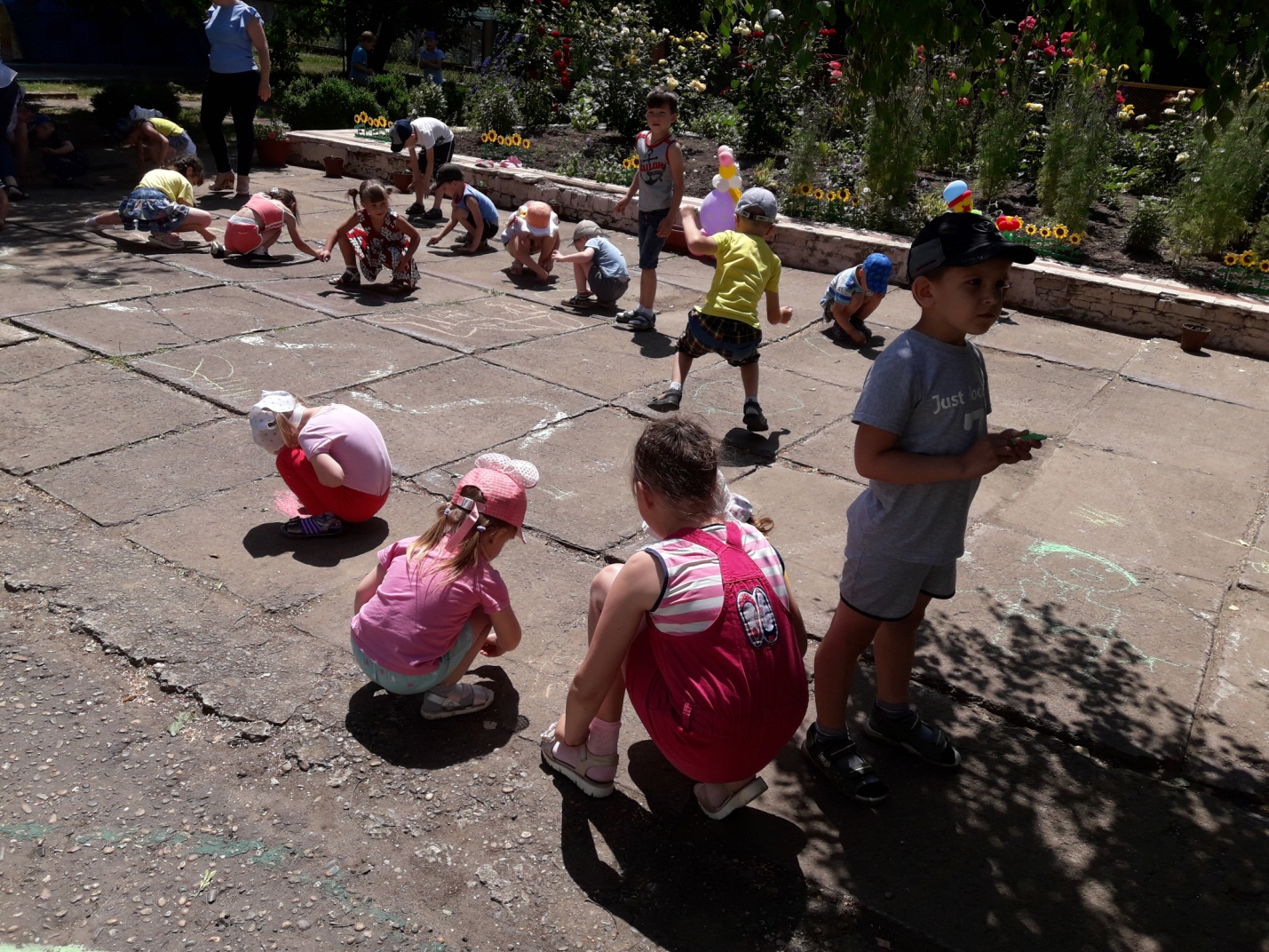 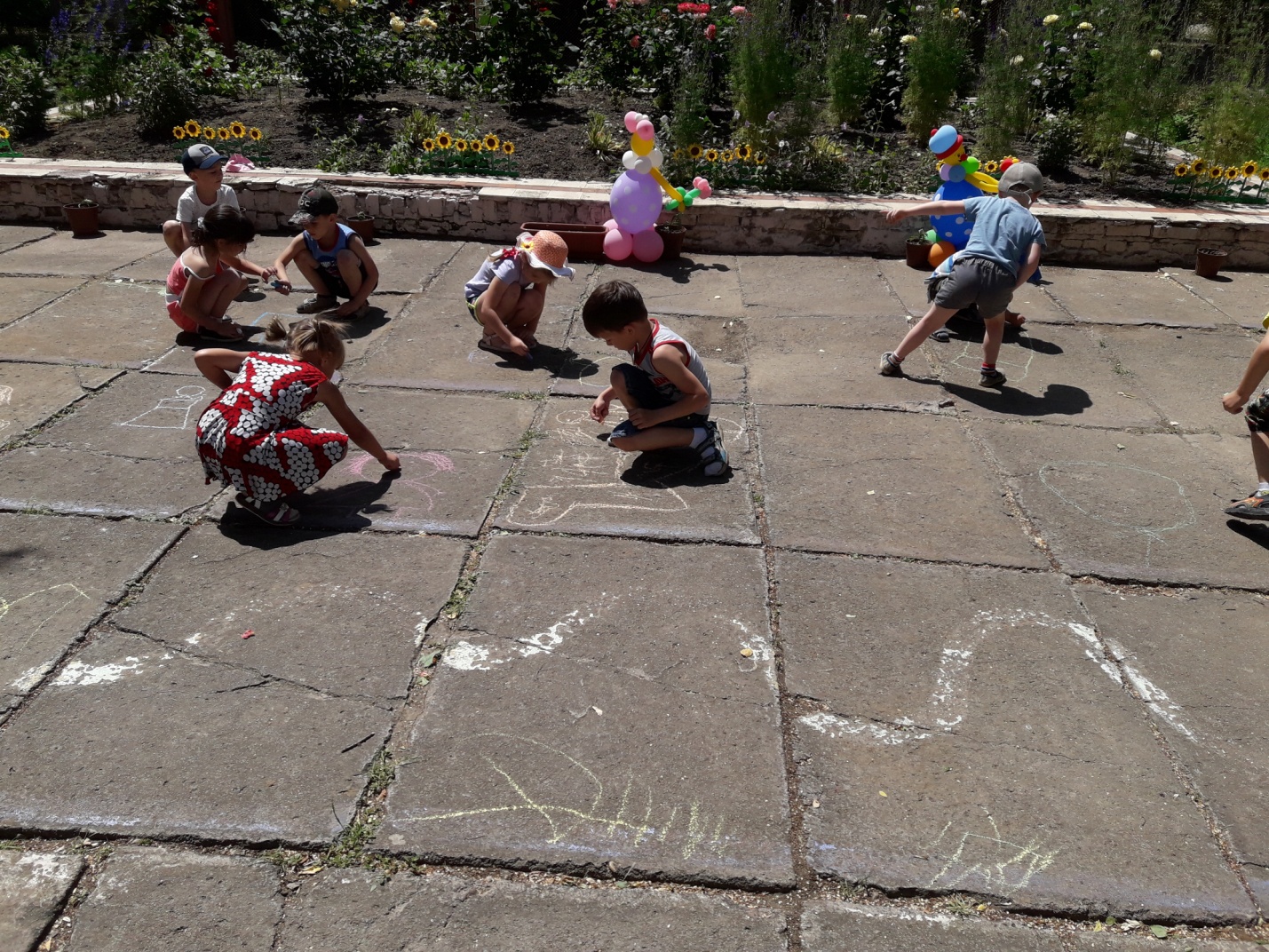 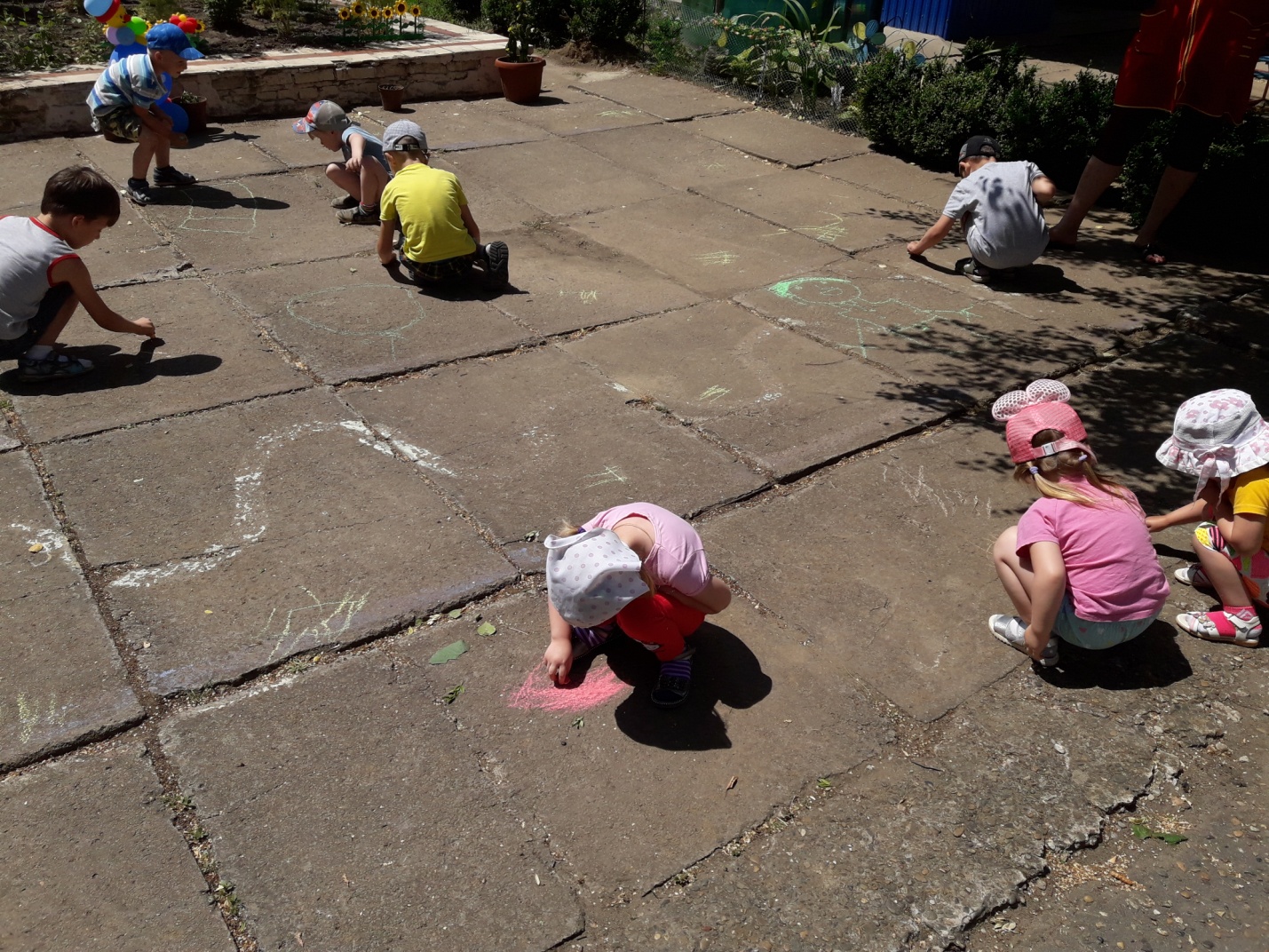 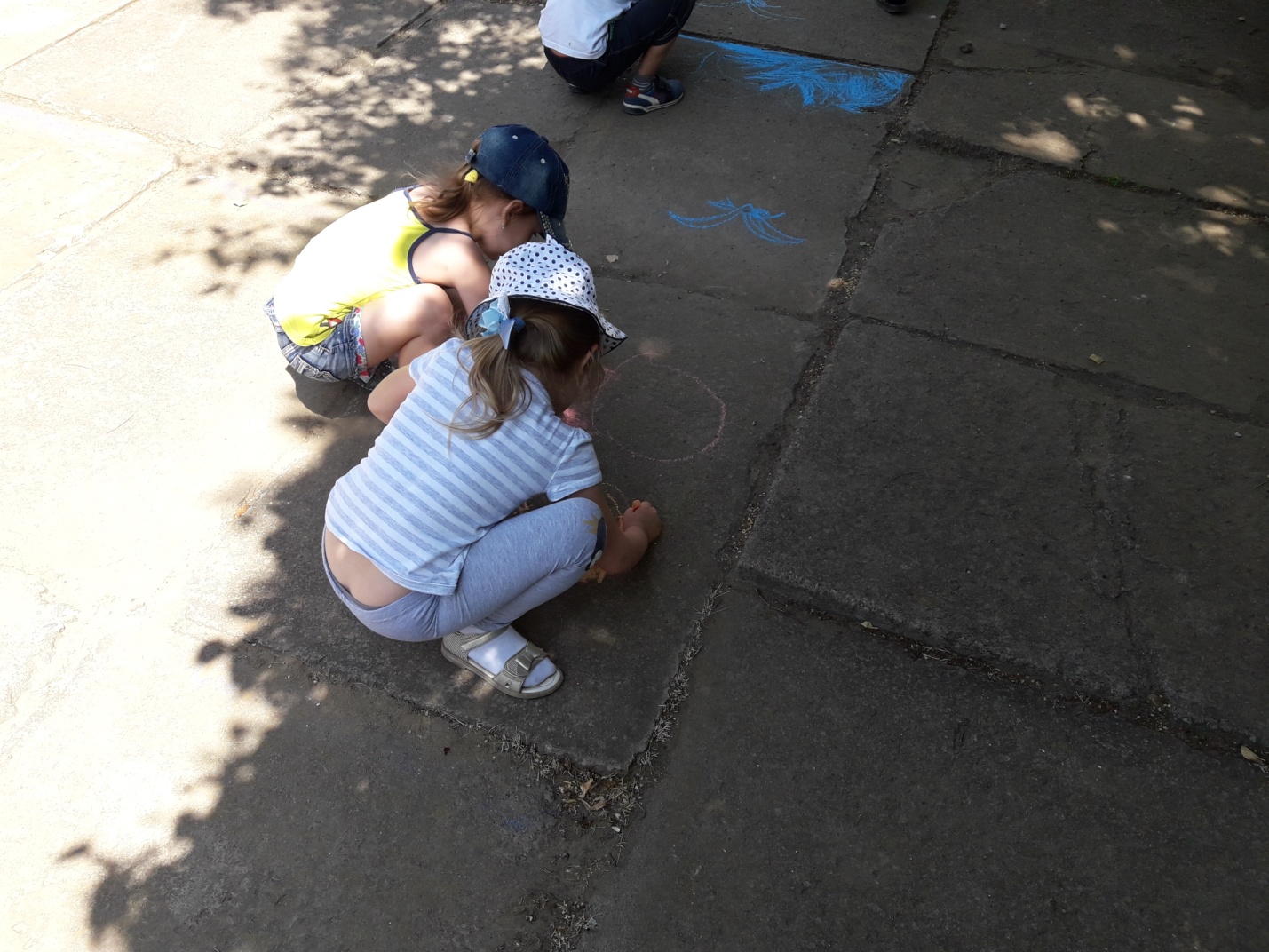 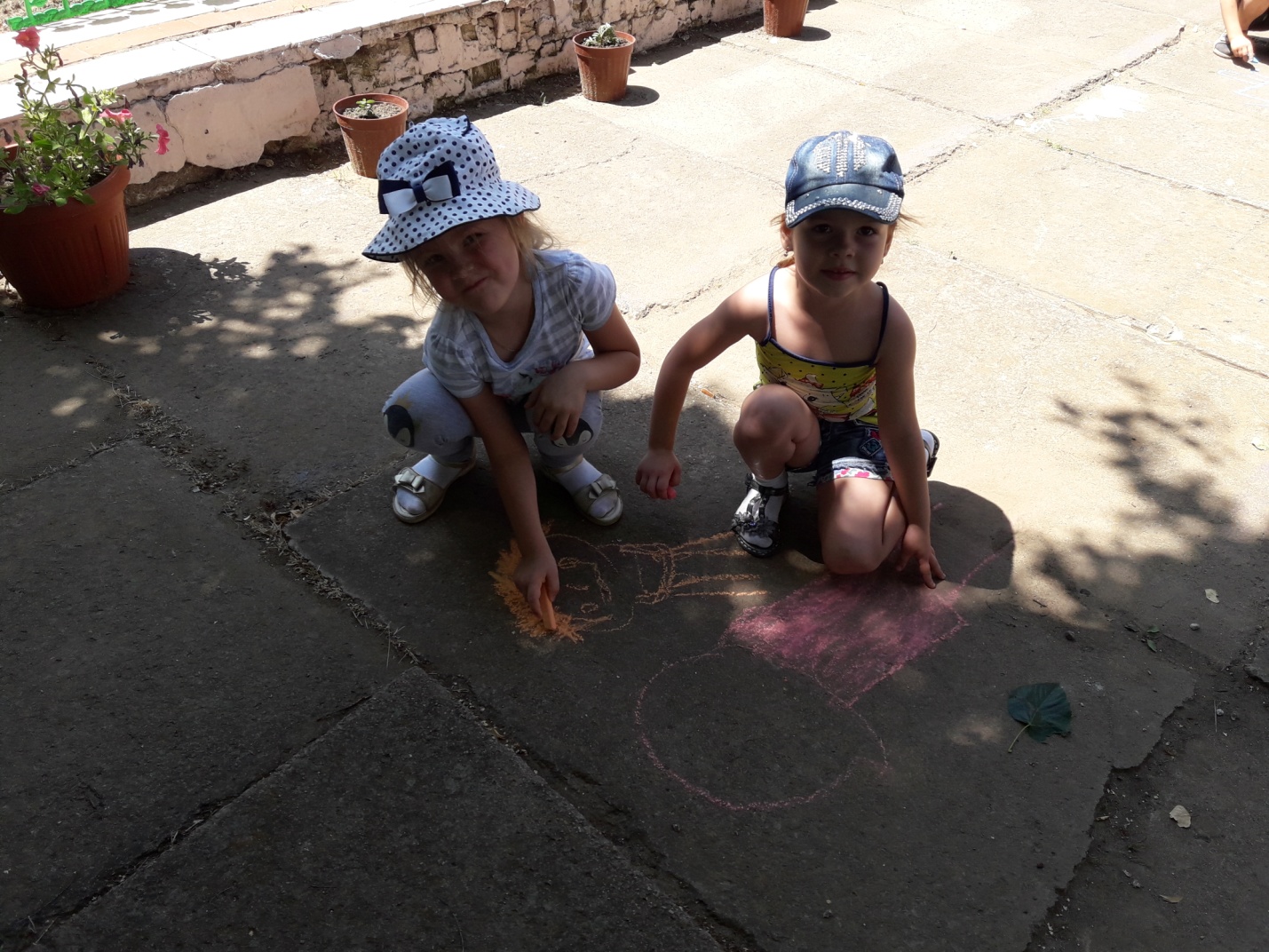 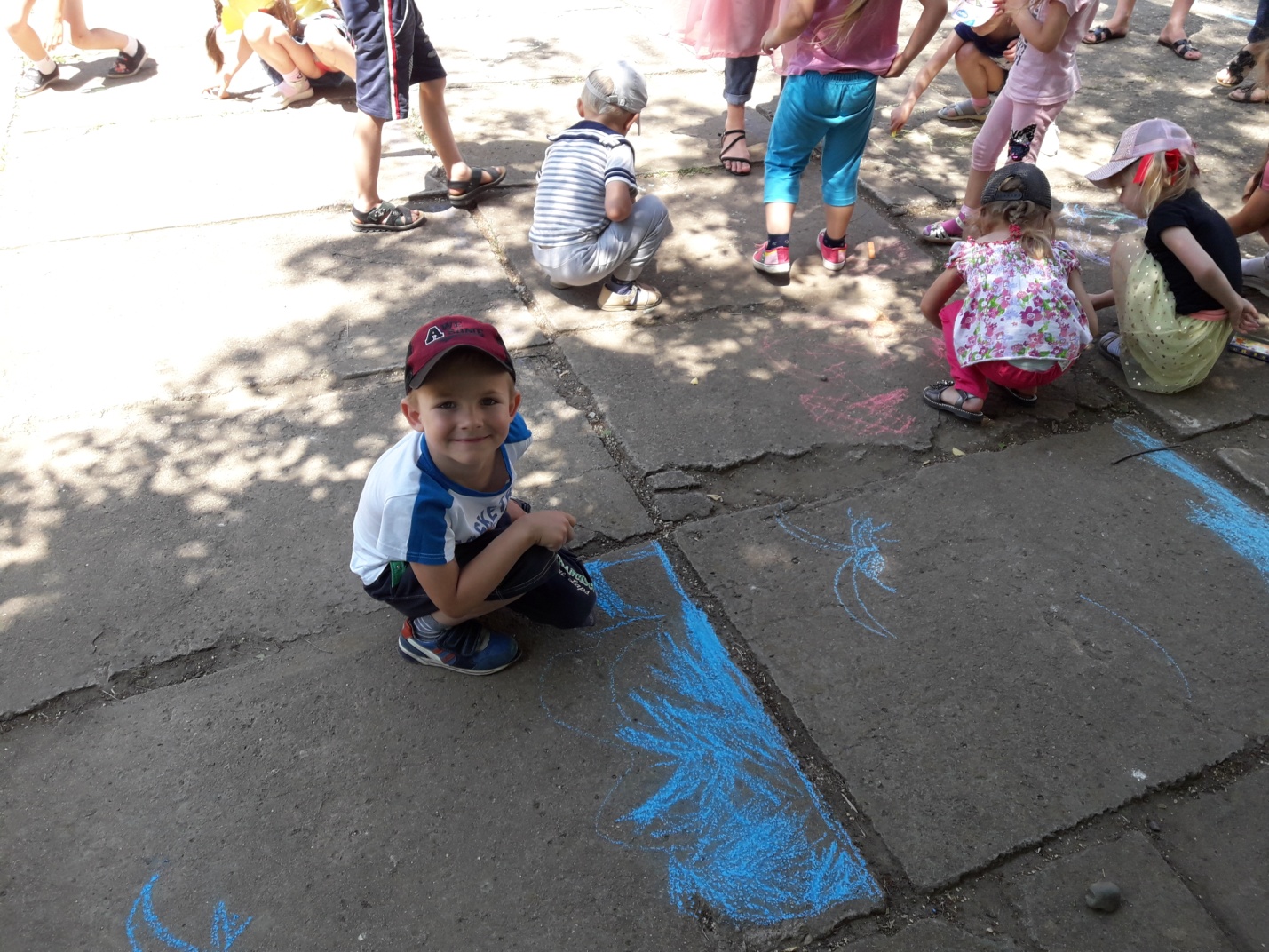 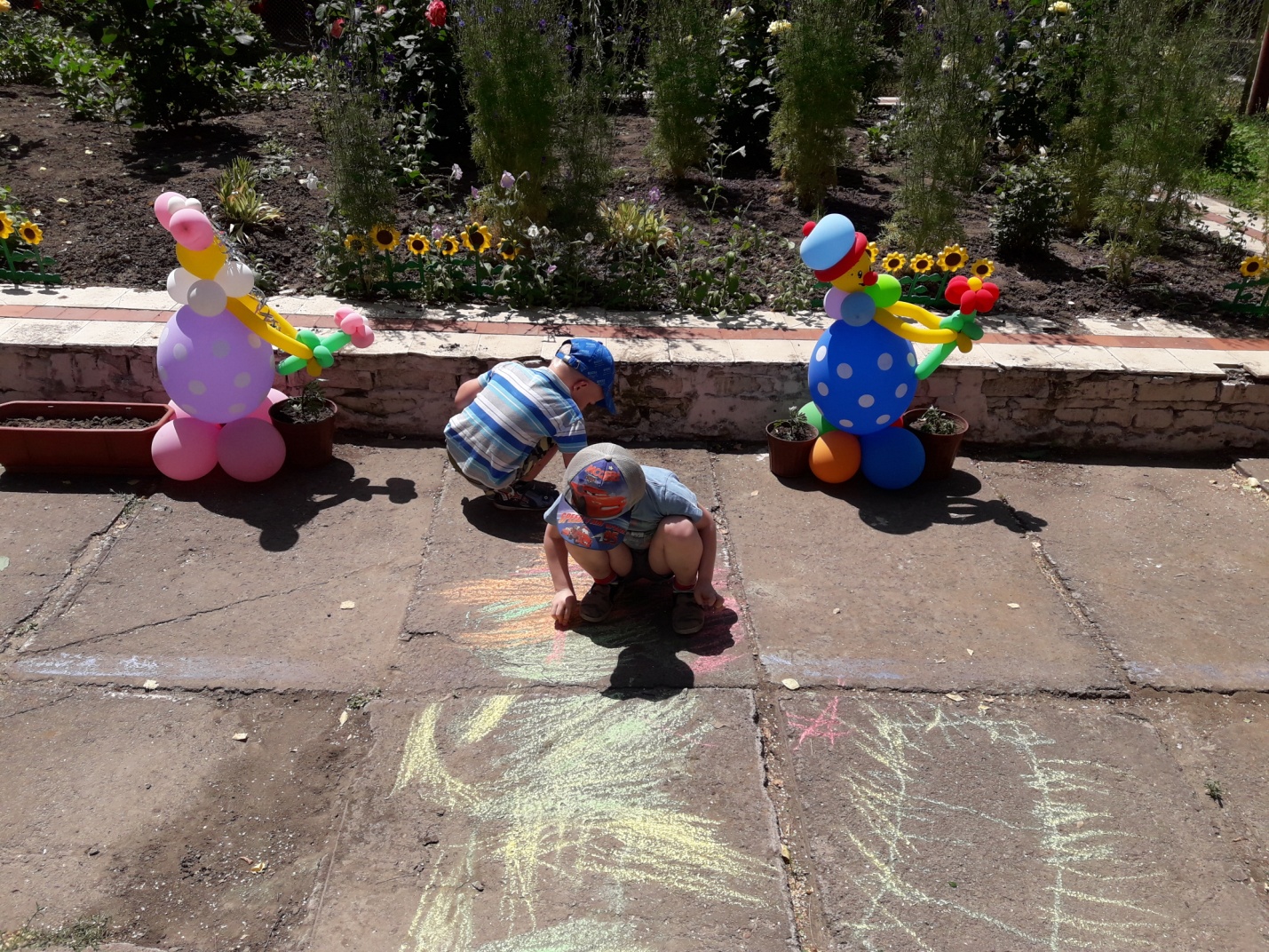 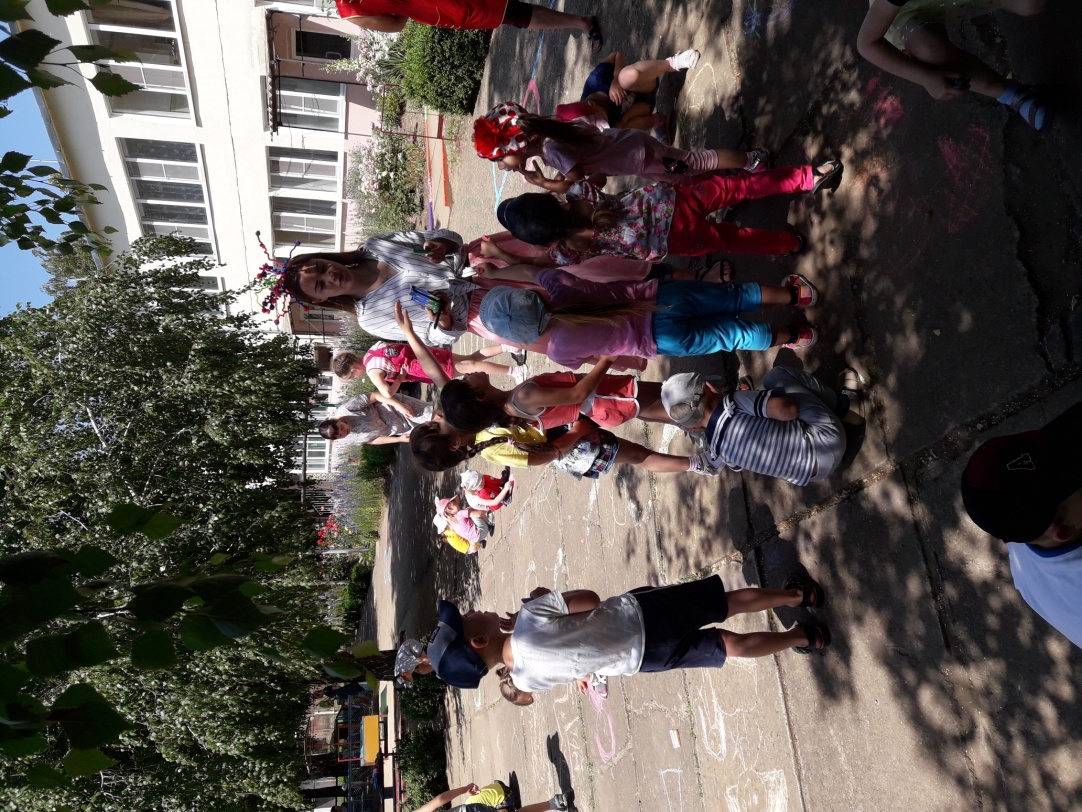 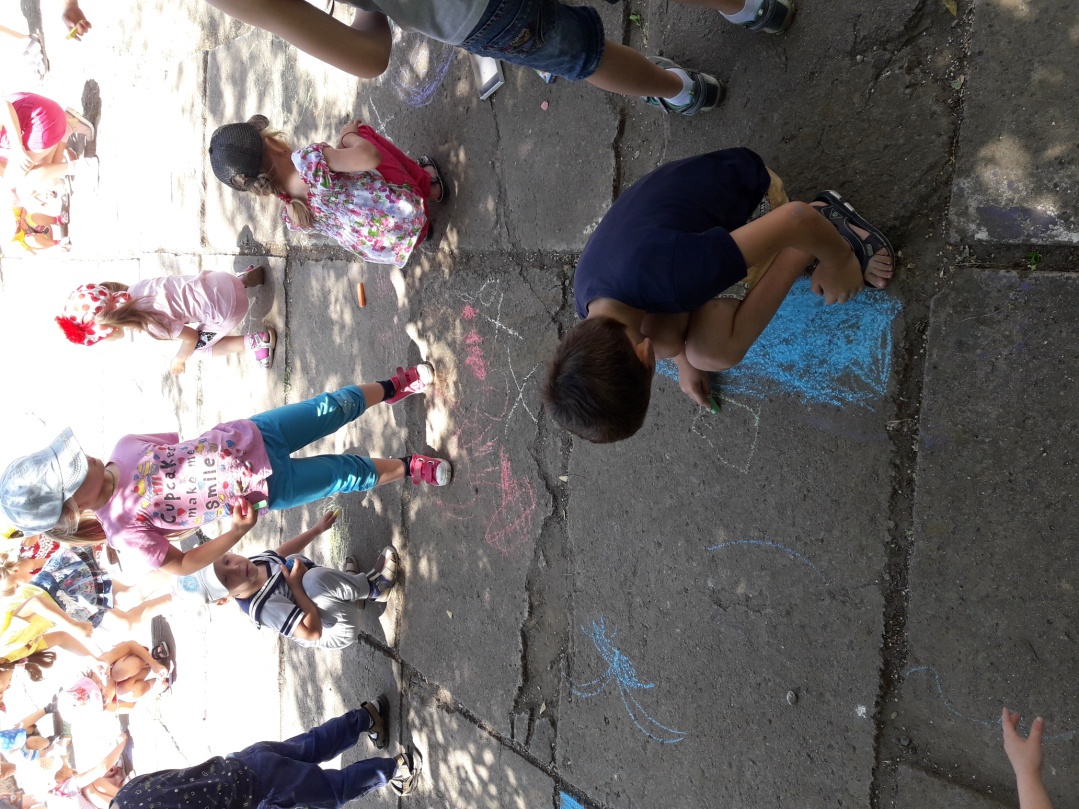 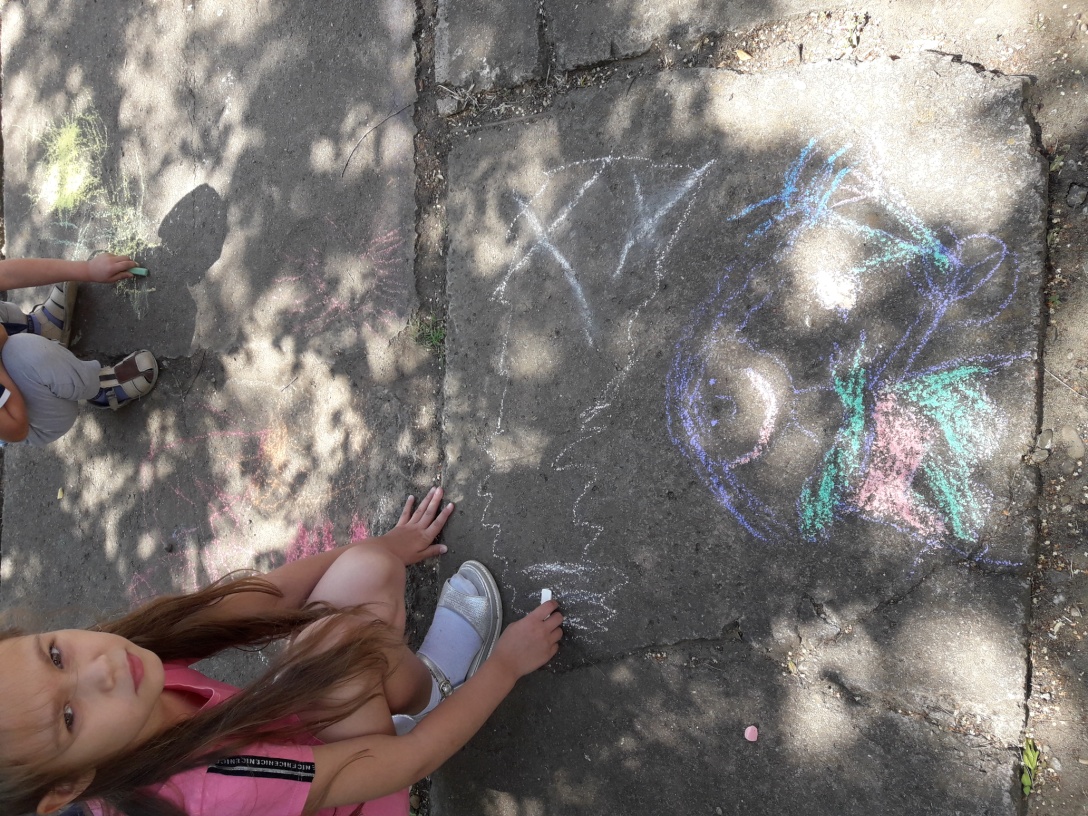 